ҠАРАР                                       	                  ПОСТАНОВЛЕНИЕ     «09»  октябрь    2020 й.                 № 77               « 09» октября  2020 г.О внесении изменений в  постановление Администрации сельского поселения Удельно-Дуванейский сельсовет муниципального района Благовещенский район Республики Башкортостан от 24.06.2018 г.№25 "Об утверждении Плана мероприятий по реализации в сельском поселении Удельно – Дуванейский сельсовет муниципального района Благовещенский район Республики Башкортостан Стратегии противодействия экстремизму в Российской Федерации до 2025 года"	В целях профилактики терроризма и экстремизма, в соответствии с Федеральными законами от 06.10.2003 № 131-ФЗ «Об общих принципах организации местного самоуправления в Российской Федерации», от 25.07.2002 № 114-ФЗ «О противодействии экстремисткой деятельности», Стратегией противодействия экстремизму в Российской Федерации до 2025 года, утвержденной Президентом Российской Федерации  28.11.2014 № Пр-2753 , Стратегией противодействия экстремизму в российской Федерации до 2025 года, утвержденной Указом Президента Российской Федерации от 29.05.2020 №344, Администрация сельского поселения Удельно –Дуванейский  сельсовет муниципального района Благовещенский район Республики БашкортостанПОСТАНОВЛЯЕТ:1. Внести изменения в  План мероприятий по реализации в сельском поселении Удельно –Дуванейский сельсовет муниципального района Благовещенский район Республики Башкортостан Стратегии противодействия экстремизму в Российской Федерации до 2025 года.2. Дополнить План мероприятий по реализации в сельском поселении Удельно –Дуванейский сельсовет муниципального района Благовещенский район Республики Башкортостан Стратегии противодействия экстремизму в Российской Федерации до 2025 года  следующими пунктами:п. № 12 " Оказание содействия средствам массовой информации в широком и объективном освещении ситуации в сфере противодействия экстремизму;  срок исполнения: 2020-2025 гг. Ответственные исполнители -Администрация сельского поселения.п. №13 "Активно  вовлекать в работу по противодействию экстремизму общественные объединения и другие институты гражданского общества". Срок исполнения: 2020-2025 гг. Ответственные исполнители -Администрация сельского поселения.        п.№14 "Рассматривать отчеты о проводимой работе по выполнению Плана мероприятий по реализации в сельском поселении Удельно-Дуванейский сельсовет муниципального района Благовещенский район Республики Башкортостан Стратегии противодействия экстремизма в Российской Федерации до 2025 года" .Срок исполнения: ежегодно до 20.12. Ответственные исполнители -Администрация сельского поселения.3. Настоящее постановление разместить на официальном сайте Администрации сельского поселения Удельно – Дуванейский  сельсовет муниципального района Благовещенский район Республики Башкортостан в сети «Интернет». 4. Контроль за выполнением настоящего постановления оставляю за собойГлава сельского поселения                                                       Н.С. Жилина  БАШКОРТОСТАН РЕСПУБЛИКАhЫБЛАГОВЕЩЕН РАЙОНЫ МУНИЦИПАЛЬ РАЙОНЫНЫҢ   УДЕЛЬНО-ДЫУАНАЙ  АУЫЛ СОВЕТЫ  АУЫЛЫ БИЛӘМӘhЕ ХАКИМИӘТЕ 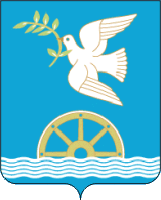 АДМИНИСТРАЦИЯ СЕЛЬСКОГО ПОСЕЛЕНИЯ УДЕЛЬНО-ДУВАНЕЙСКИЙ СЕЛЬСОВЕТМУНИЦИПАЛЬНОГО РАЙОНА БЛАГОВЕЩЕНСКИЙ РАЙОНРЕСПУБЛИКИ   БАШКОРТОСТАН